REPORT MASTER -  TCC 1(Grupo ___ )IDENTIFICAÇÃOTÍTULO:_______________________________________________________________________________LÍDER DO GRUPO:_______________________________________________________________________________ORIENTADOR:________________________________________________________________________LINK PARA NÚVEM________________________________________________________________________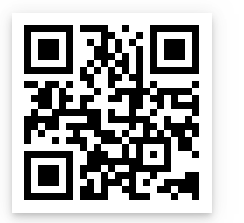 Data da Entrega:         /      /2019____________________________Visto do OrientadorCritérios a serem avaliados:1) Qualidade do Documento Desenvolvido- O documento desenvolvido está em conformidade com as Normas para elaboração de trabalhos acadêmicos. O documento é claro, coerente, com grafia correta, objetivo e de fácil compreensão.2) Domínio das Atividades Desenvolvidas- O grupo deve apresentar domínio do conteúdo estudado e desenvolvido no trabalho até o momento.3) Atingimento dos Objetivos Propostos- Capacidade do grupo em atingir os objetivos propostos para esta etapa do trabalhao, conforme cronograma inicial.Avaliação do GrupoLaudo de andamento do trabalho________________________________________________________________________________________________________________________________________________________________________________________________________________________________________________________________________________________________________________________________________________________________________Avaliação do GrupoAvaliação IndividualNota Final do Report MasterNO NOMEe-mailTelefoneCritérioPontuação MáximaQualidade do Documento Desenvolvido1,0Domínio das Atividades Desenvolvidas1,0Atingimento dos Objetivos Propostos1,0Avaliação Individual do Aluno1,0Nome do alunoNota de 0,0 a 1,0Qualidade do Documento DesenvolvidoDomínio das Atividades DesenvolvidasAtingimento dos Objetivos PropostosNome do alunoNota de 0,0 a 1,01.2.3.Nome do alunoNota de 0,0 a 4,01. 2. 3. 4.